Julia’s PhotographsPersona client  1 – Jessica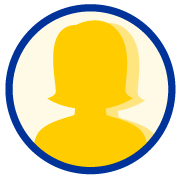 ObjectifsAvoir un mariage de rêveRembourser ses dettesPasser 30 jours sans se plaindreObjectifsAvoir un mariage de rêveRembourser ses dettesPasser 30 jours sans se plaindreDéfisPlus de femmes au pouvoirLutter contre le Sexisme, racismeGestion de la carrière et de la maternitéDéfisPlus de femmes au pouvoirLutter contre le Sexisme, racismeGestion de la carrière et de la maternitéMarquesGalleries LafayetteZaraGucciNikePasse-tempsFabrication de bijouxCourse à piedJournalismePasse-tempsFabrication de bijouxCourse à piedJournalismeCentres d’intérêtExtérieurRegarder le sportDanseSites Internet / BlogsCan you suggest popular French sites?www.mariages.netwww.monfairepart.comwww.123mariage.comwww.homemagazine.frSites Internet / BlogsCan you suggest popular French sites?www.mariages.netwww.monfairepart.comwww.123mariage.comwww.homemagazine.frRéseaux sociauxPinterestInstagramTikTokWhatsAppRéseaux sociauxPinterestInstagramTikTokWhatsAppBooks / MagazinesMariagesOui ElleBooks / MagazinesMariagesOui ElleTV programmes FriendsEchappée belleLa grande librairieTV programmes FriendsEchappée belleLa grande librairie